IEEE P802.11
Wireless LANsLRLP use cases and metricsSmart GridResidential and commercial demand response load control: Smart Thermostats, hot water heaters, pool pumps, etcIn-home energy displays and gatewaysSmart Charging for electric vehiclesSmart inverters for solar photovoltaic systemsResidential and commercial energy storage managementIoTHome Theater [4]: Indoor use case where audio and video devices in a smart home connect to the LRLP AP    Home Security  [4]: Indoor use case where the home security appliances (smoke detector, glass sensor, gas sensor, etc.) connect to an LRLP AP for enhanced protectionIndoor Device Control  [4]: Indoor use case where the devices equipped with LRLP STAs are remotely controlledBuilding Energy Management Systems (BEMS) [5]: Indoor use case with the heating, ventilation, and air conditioning (HVAC) within a building is centrally controlled remotely through the LRLP AP   Full function in STA [6]: An indoor use case where legacy STAs equipped to operate in LRLP mode use the LRLP network for extended rangeIndustrial Connected Worker [7]: An indoor use case where workers within an industrial floor are equipped with LRLP devices communicating with an LRLP APPrecision Agriculture [7]: An outdoor use case where LRLP STAs distributed in a farmhouse exchange data with a centrally located LRLP APDigital Health [8]: Two  use cases discussed on health care and wellness;Assisted living - The LRLP device delivers a user’s movement and vital sign data to the health cloud monitored remotely; the user may also wear an LRLP fall-down analyzer, which detects falling down event and sends an alert to the facility personnel’s pagers using facility’s Wi-Fi networkMedication reminder – User possessing an LRLP-capable medicine dispenser that detects when medicines are scheduled to be taken and sends alert to the user’s personal device.MetricsData transmission rate: Low data throughput typical of applications in sensor or actuator networks, e.g., 100kbps of limited size file transfer Transmission range: Increased transmission range must be accomplished despite a fixed transmit power. Peak power consumption: This metric controls the power consumption during activity periods in specified duty cycle of LRLP operationBattery life: Battery life time is directly related to capacity and is measured in mAh (mA hours)Capacity is dependent on rate of discharging the battery (e.g., 230-240mAh at 500uA rate of discharge, while 150mAh at 3mA rate of discharge) Capacity is dependent on pulse duration (ON time of an LRLP device)Average current consumption: Battery life time is inversely related to this metric and is measured in mA. Lower average current consumption for a fixed battery capacity improves battery life timeFast link set-up: Fast link set-up is related to fast authentication and association procedure that applies to low power LRLP devicesReliable data delivery: Data exchange between LRLP devices need to be exchanged securely  Power efficienct network discovery: This metric is directly related to the active scanning procedure in identifying APs for potential association LRLP requirements Integration and backward compatibility with legacy 802.11 [2]LRLP AP has both HE/legacy and LRLP capability to ensure WLAN coexistence The 2.4 GHz band is the primary objective, although other bands are not ruled out.  LRLP is band agnostic.Mechanisms for Sub20MHz operation LRLP STA not required to support legacy 20MHz Tx or Rx [2] I.e. No detection or transmission of legacy preambles required for LRLP STA [3] LRLP AP will be required to support legacy 20MHz Tx & RxPerform CCA and legacy network accessProtect DL LRLP transmissions using legacy preamblesProtect UL LRLP transmissions using legacy preambles UL from LRLP STAs [3] Long Range (approx. 10dB improvement above existing 20 MHz operation)Improved coverage edge performanceUltra Low Power consumption – peak and average currentLRLP non-AP STA supports ultra low power operationNon-AP STAs may be battery-operated or connected to the AC mains; if the devices are battery-operated, the power consumption in active mode has to be minimized significantly with respect to the current Wi-Fi products Light-weight non-AP STA protocol [2]  Narrowband (e.g., 2MHz) + low MCS only transceiver design can allow power reduction compared to legacy 20MHz transceiverRx expected to be able to achieve significant reduction (E.g. >50% reduction)Tx reductions expected to be more modest (assuming equivalent Tx power: >10dBm)Listen (LRLP Preamble detect + preamble decode) will target most significant reductions [3]Fast link set upThere may be significant benefit in defining some form of persistent association (analogous to “pairing” in Bluetooth) that allows much of the association and authentication activities to be optimized once the persistent association is established.Power efficient network discovery - This metric is directly related to the active scanning procedure in identifying APs for potential association Reliable data delivery [8] - Data exchange between LRLP devices need to be exchanged securely  Subjects for Technical feasibility demonstrationLonger Range Nominal range of 500m One technical approach to achieving this is to narrow the occupied bandwidth to 2MHz (for reasons discussed below), using existing OFDM MCS schemes 0-3.  Submission [9] has analyzed the link budget for this approach and a range of 500m outdoors and of an additional 1-2 floors and walls indoors appears to be achieveable with this mechanism.10 dB,  20dB stretch goalUltra Low Power consumption Average power consumption: 50uW Battery life longer than 5 years. (Note: peak power requirement may dictate battery technology choice. E.G. coin cell may not provide peak power sufficient for longest range)Parameterizable – the longest range and lowest power may not be available simultaneously. Tradeoffs between low power operation and latency.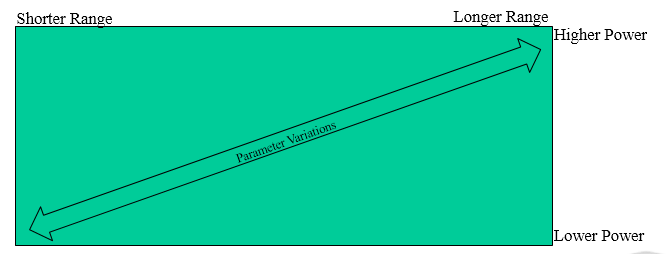 Provides benefits even at limits: e.g. even at the “low power” end, the range is better than legacy, and the power is lower than legacy at the “higher power” end.For home security use case, fast wakeup and secure reconnection are required.Relatively low aggregate data rate  ~ 512KbpsActual PHY data rate may be higherDetails of narrowband transmission and receptionA reduced channel width for LRLP may be effective to accomplish both goals of long range and lower power.2 MHz is a basic channel width for 802.11ah2 MHz is proposed as 802.11ax UL-OFDMA allocation block [1] APs and Full-function STAs support both 2 MHz and 20 MHzLRLP-only STA may be designed with a total receiver BW of 2 MHzPower consumption benefits come from the ELIMINATION of the requirement to receive in a 20MHz (or wider) channel far more than from the ABILITY to receive in a 2MHz channel.  See submission [1] for a preliminary quantification of the possible power savings for RF and digital domain versus 20MHz channel width.This will enable significant reduction in power consumption when the STA’s receiver is enabled, an attempt to quantify the saving is underway and hopefully will be ready for submission at the January 2016 meeting2 MHz Bandwidth at the STASupport standardized operation of next generation billion IoT devicesIncludes remote sensors with coin cell batteriesDesign of a narrowband, specifically 2MHz transceiver will provide reduced power consumption when compared to 20MHz transceiver [1]25%-52% reduction in RF domain during RX depending on MCS4 times reduction in digital domain during RXNot significant gain in terms of power consumption in TXAble to leverage MU-MIMO with 10 simultaneous LRLP users in 20 MHz channel for lowest power Compatibility with the smallest OFDMA channel proposed in 802.11axWideband operation for longest rangeIf range is limited by multipath, 20 MHz gives better performanceIf range is limited by attenuation, narrow channel can be betterIf range is limited by frequency selective fading, wider channel is betterIf range is limited by adjacent channel, narrow is betterIf range is interference limited, narrow is betterEasier to increase TX power in narrow channelNarrow channel at legal limit is more cost effective and power efficientSpectrum efficient MACNon-AP STAs could be grouped in frequency and time in an efficient way exploiting OFDMAProtocol overhead (signaling, headers etc.) minimizedConsider whether defining narrowband in terms of sub-multiples of 5 MHz channel spacing in 2.4 GHz band provides benefits. Integration with 802.11Integrated in air interface: Able to operate concurrently with existing network without adverse effect on existing devicesNon-AP STA need not to support HE/LegacyIn order to keep device requirements minimalAP that supports LRLP also supports  HE/LegacyMinimum requirement for AP would be the ability to protect LRLP transmissions from HE/Legacy transmissions and vice-versaIntegrated into mainstream devices: Does not require additional hardware and components for implementation. Assumes new silicon  (aligned with 802.11ax silicon generation)“Zero” marginal cost for implementationAvailable in “all” next-generation 802.11 chipsetsLRLP non-AP STA does not have to support legacyCompatibility with 802.11Mixed BSS of LRLP and non-LRLP supported without introducing degradation or significant interference: Coexistence and limited impact on primary BSS or overlapping BSS.Protection mechanisms, media occupancy limit, duty cycle limit, etc.If transmissions by LRLP non-AP STAs occur pursuant to LRLP Trigger frames, the AP is able to enforce the medium occupancy limitA possible approach to achieving coexistence is to have LRLP STAs transmit during service periods defined by the LRLP AP.  See [3] for some preliminary discussion of this mechanism.Potential Protection FrameworkBeacons transmitted in 20MHz for legacy compatibilityLRLP devices unable to decode legacy Beacon (due to range or BW)Restructure LRLP beacons – shorter, maybe less frequentOnly include elements relevant to LRLP PHY.  Minimum of information on BSS and basic capability. Everything else the station requires may be obtained using the Request Element in Probe frames.The LRLP should have a DTIM in every one of its beacons, with an appropriately longer LRLP beacon interval.  The Listen Interval, or something like it, would be available for stations that do not want to wake up for every LRLP beaconTrigger frames in 802.11ax planned to be sent in 20MHz11ax uses trigger frames for MU UL framesSpecialized trigger frames for UL from LRLP devicesAP supervises heterogeneous network of conventional and LRLP (IoT) STAsLimitation of Impact on NetworkSpecify Medium Occupancy Limit for LRLP operationComparable to full rate packetsAdditionally, specify a maximum average time on air (duty cycle).Intended applications are focused on M2M and IoT Not for bulk data transferLow offered load is assumedDoesn’t require a low data rate – could be high rate low duty cycleUse best available rate for link and power constraintsCoexistence with other 802 wireless protocolsThis should differ from other 802.11 PHYs mainly by having narrower occupied bandwidthA submission is needed on how this narrowband transmission is likely to appear to a wideband receiverTechnical material needed to initiate standardizationSupported combinations of LRLP operation in the 802.11 architectureParameterization of features and capabilities for optimizing range or low power.Comparative study of all low power technologies in use todayTo facilitate ongoing technical discussion, especially pertaining to MAC issues, the work in the TIG can be based on a set of proposed mechanisms – less detailed than an actual protocol proposal – which can serve as a basis to analyze both operational benefits and interoperability issues {proposed by Tim Godfrey}.References:[1] Integrated Long Range Low Power Operation for IoT https://mentor.ieee.org/802.11/dcn/15/11-15-0775-01-0wng-integrated-long-range-low-power-operation.pptx[2] Long Range, Low Power Design Criteria https://mentor.ieee.org/802.11/dcn/15/11-15-1064-00-lrlp-long-range-low-power-design-criteria.pptx[3] Technical Feasibility for LRLP https://mentor.ieee.org/802.11/dcn/15/11-15-1108-00-lrlp-technical-feasibility-for-lrlp.pptx[4] Long Range Low Power Use Cases for Indoor https://mentor.ieee.org/802.11/dcn/15/11-15-1140-01-lrlp-lrlp-use-cases-for-indoor.pptx[5] Use Case of LRLP Operation for IoT https://mentor.ieee.org/802.11/dcn/15/11-15-1112-01-lrlp-use-case-of-lrlp-operation-for-iot.pptx[6] Use Case in LRLP and Full Function in STA https://mentor.ieee.org/802.11/dcn/15/11-15-1306-00-lrlp-use-case-for-both-lrlp-full-funtion-in-STA.pptx[7] Use Cases of LRLP Operation for IoT https://mentor.ieee.org/802.11/dcn/15/11-15-1365-00-lrlp-use-cases-of-lrlp-operation-for-iot.pptx[8] LRLP Digital Health Use Case https://mentor.ieee.org/802.11/dcn/15/11-15-1380-00-lrlp-lrlp-digital-health-use-case.pptx[9] Link Budget Analysis https://mentor.ieee.org/802.11/dcn/15/11-15-1308-00-lrlp-link-budget-analysis.pptxLong Range Low Power (LRLP) Operation in 802.11: Use Cases and Functional Requirements: Guidelines for PAR DevelopmentLong Range Low Power (LRLP) Operation in 802.11: Use Cases and Functional Requirements: Guidelines for PAR DevelopmentLong Range Low Power (LRLP) Operation in 802.11: Use Cases and Functional Requirements: Guidelines for PAR DevelopmentLong Range Low Power (LRLP) Operation in 802.11: Use Cases and Functional Requirements: Guidelines for PAR DevelopmentLong Range Low Power (LRLP) Operation in 802.11: Use Cases and Functional Requirements: Guidelines for PAR DevelopmentDate:  2015-12-09Date:  2015-12-09Date:  2015-12-09Date:  2015-12-09Date:  2015-12-09Author(s):Author(s):Author(s):Author(s):Author(s):NameAffiliationAddressPhoneemailTim GodfreyEPRI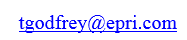 Michael FischerNXP Semiconductorsmichael.fischer@nxp.comChittabrata GhoshDaniel BravoIntelchittabrata.ghosh@intel.comDanielF.Bravo@intel.comYasantha RajakarunanayakeMediatekyasantha.rajakarunanayake@mediatek.comHongyuan ZhangLei WangMarvellLeileiw@marvell.comNokia CorporationMinseok OhKyonggi University154-42 Gwanggyosan-ro, Yeongtong-gu, Suwon-shi, Gyeonggi-do 16227, Republic of Korea+82-31-249-9804msoh@kgu.ac.krYoun-Kwan KimThe Catholic University of Korea43 Jibong-ro Wonmi-gu, Buchun-shi, Gyeonggi-do, Koreaykkim123@catholic.ac.kr